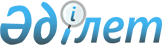 О внесении изменений в Решение Коллегии Евразийской экономической комиссии от 7 июня 2012 г. № 70 "О Консультативном комитете по транспорту и инфраструктуре"Решение Совета Евразийской экономической комиссии от 19 февраля 2013 года № 20

      На основании предложений Республики Беларусь, Республики Казахстан и Российской Федерации Коллегия Евразийской экономической комиссии решила:



      1. Внести в Решение Коллегии Евразийской экономической комиссии от 7 июня 2012 г. № 70 «О Консультативном комитете по транспорту и инфраструктуре» следующие изменения:



      а) в абзаце третьем пункта 2 слова «и его подкомитетов» исключить;



      б) утратил силу решением Коллегии Евразийской экономической комиссии от 12.05.2015 № 49 (вступает в силу по истечении 30 календарных дней с даты его официального опубликования).



      2. Настоящее Решение вступает в силу по истечении 30 календарных дней с даты его официального опубликования.         Врио Председателя Коллегии

      Евразийской экономической комиссии         Т.Д. Валовая
					© 2012. РГП на ПХВ «Институт законодательства и правовой информации Республики Казахстан» Министерства юстиции Республики Казахстан
				